 Α.Ο. ΠΑΛΑΙΟΥ ΦΑΛΗΡΟΥ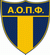  Α.Ο. ΠΑΛΑΙΟΥ ΦΑΛΗΡΟΥ Α.Ο. ΠΑΛΑΙΟΥ ΦΑΛΗΡΟΥ Α.Ο. ΠΑΛΑΙΟΥ ΦΑΛΗΡΟΥ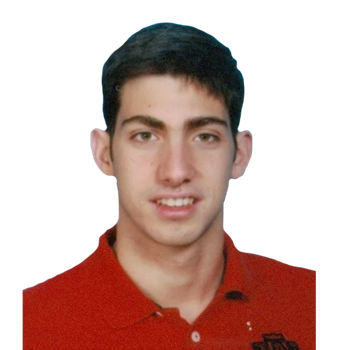 ΚΥΝΗΓΑΚΗΣ ΑΘΑΝΑΣΙΟΣ-ΧΑΡΑΛΑΜΠΟΣ (21/8/1998)ΚΥΝΗΓΑΚΗΣ ΑΘΑΝΑΣΙΟΣ-ΧΑΡΑΛΑΜΠΟΣ (21/8/1998)ΚΥΝΗΓΑΚΗΣ ΑΘΑΝΑΣΙΟΣ-ΧΑΡΑΛΑΜΠΟΣ (21/8/1998)ΚΥΝΗΓΑΚΗΣ ΑΘΑΝΑΣΙΟΣ-ΧΑΡΑΛΑΜΠΟΣ (21/8/1998)ΚΛΑΣΙΚΗ ΚΟΛΥΜΒΗΣΗ *(ΑΝΔΡΩΝ)* ΑΤΟΜΙΚΑ ΡΕΚΟΡ & ΒΑΘΜΟΛΟΓΙΑ (FINA) ΑΝΑΛΟΓΑ ΜΕ ΤΙΣ ΕΠΙΔΟΣΕΙΣΚΛΑΣΙΚΗ ΚΟΛΥΜΒΗΣΗ *(ΑΝΔΡΩΝ)* ΑΤΟΜΙΚΑ ΡΕΚΟΡ & ΒΑΘΜΟΛΟΓΙΑ (FINA) ΑΝΑΛΟΓΑ ΜΕ ΤΙΣ ΕΠΙΔΟΣΕΙΣΚΛΑΣΙΚΗ ΚΟΛΥΜΒΗΣΗ *(ΑΝΔΡΩΝ)* ΑΤΟΜΙΚΑ ΡΕΚΟΡ & ΒΑΘΜΟΛΟΓΙΑ (FINA) ΑΝΑΛΟΓΑ ΜΕ ΤΙΣ ΕΠΙΔΟΣΕΙΣΚΛΑΣΙΚΗ ΚΟΛΥΜΒΗΣΗ *(ΑΝΔΡΩΝ)* ΑΤΟΜΙΚΑ ΡΕΚΟΡ & ΒΑΘΜΟΛΟΓΙΑ (FINA) ΑΝΑΛΟΓΑ ΜΕ ΤΙΣ ΕΠΙΔΟΣΕΙΣΑΓΩΝΙΣΜΑΕΠΙΔΟΣΗ ΗΜΕΡΟΜΗΝΙΑ  ΒΑΘΜΟΙ50μ.Ελεύθερο27.016/7/13463100μ.Ελεύθερο54.0016/3/19653200μ.Ελεύθερο1:54.954/8/19698400μ.Ελεύθερο3:53.315/8/19839800μ.Ελεύθερο7:58.264/8/19844                      1500μ.Ελεύθερο                    *        15:16.492/8/1985850μ.Ύπτιο36.9311/12/09270100μ.Ύπτιο1:02.1216/3/19573200μ.Ύπτιο2:15.7814/12/1356050μ.Πεταλούδα26.187/4/19615100μ.Πεταλούδα54.8423/7/16735200μ.Πεταλούδα(Π.Ρ. Εφήβων) 1:58.296/7/1681150μ.Πρόσθιο49.878/6/08140100μ.Πρόσθιο1:10.9610/1/16515200μ.Πρόσθιο2:30.8614/1/17581200μ.Μ.Α.2:06.3624/7/16734400μ.Μ.Α.    4:24.62    12/5/17782ΚΟΛΥΜΒΗΣΗ ΑΝΟΙΧΤΗΣ ΘΑΛΑΣΣΑΣ *(ΑΝΔΡΩΝ)* ΑΤΟΜΙΚΑ ΡΕΚΟΡΚΟΛΥΜΒΗΣΗ ΑΝΟΙΧΤΗΣ ΘΑΛΑΣΣΑΣ *(ΑΝΔΡΩΝ)* ΑΤΟΜΙΚΑ ΡΕΚΟΡΚΟΛΥΜΒΗΣΗ ΑΝΟΙΧΤΗΣ ΘΑΛΑΣΣΑΣ *(ΑΝΔΡΩΝ)* ΑΤΟΜΙΚΑ ΡΕΚΟΡΚΟΛΥΜΒΗΣΗ ΑΝΟΙΧΤΗΣ ΘΑΛΑΣΣΑΣ *(ΑΝΔΡΩΝ)* ΑΤΟΜΙΚΑ ΡΕΚΟΡΑΓΩΝΙΣΜΑΕΠΙΔΟΣΗΕΠΙΔΟΣΗΗΜΕΡΟΜΗΝΙΑ5.000μ.0:53:27.100:53:27.106/5/202210.000μ.1:45:28.501:45:28.502/12/2023